MATES 6/5/2020A) (59´75 + 10´512) 8´17 + 6´082102 =B) CALCULA EL ÁREA LATERAL Y TOTAL DE ESTE CILINDRO. SIGUE LOS PASOS: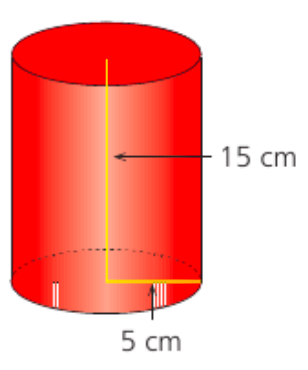 PASO1 ÁREA DE LAS BASES= x2 CARAS IGUALESPASO2 ÁREA LATERAL=A=  X D X hPASO3 ÁREA TOTAL= ÁREA LATERAL + ÁREA DE LAS BASES´